PRIJEDLOGMinistarstvo rada, mirovinskoga sustava, obitelji i socijalne politikeAKCIJSKI PLAN RAZVOJA SOCIJALNIH USLUGA ZA RAZDOBLJE OD 2021. DO 2024. GODINEprosinac 2021.SADRŽAJ1.	Uvod	32.	Posebni ciljevi, mjere i aktivnosti	3Posebni cilj 1: Povećanje dostupnosti socijalnih usluga	3Mjera 1: Povećanje opsega pružanja izvaninstitucijskih usluga na područjima na kojima te usluge nisu dostatne	3Mjera 2: Nastavak procesa deinstitucionalizacije i transformacije pružatelja socijalnih usluga	4Mjera 3: Izgradnja 8 centara za starije osobe	5Mjera 4: Poticanje razvoja udomiteljstva (povećanje broja udomiteljskih obitelji za djecu)	6Posebni cilj 2: Uvođenje novih usluga (socijalne inovacije)	7Mjera 1: Razvoj novih usluga	7Mjera 2: Uvođenje novih profila radnika za pružanje socijalnih usluga	8Posebni cilj 3: Unaprjeđenje upravljanja socijalnim uslugama	9Mjera 1: Utvrđivanje cijena socijalnih usluga za pružatelje socijalnih usluga u mreži temeljem jedinstvene metodologije za izračun cijena	9Mjera 2: Usklađivanje regulatornog okvira djelovanja za pružanje socijalnih usluga s potrebama razvoja socijalnih usluga	10Mjera 3: Unaprjeđenje digitalizacije sustava socijalne skrbi radi povezivanja pružatelja socijalnih usluga	10Mjera 4: Unaprjeđenje procjene potreba u skladu s jedinstvenom metodologijom za procjenu potreba	11Posebni cilj 4: Jačanje kapaciteta pružatelja socijalnih usluga	12Mjera 1: Poboljšanje infrastrukturnih kapaciteta za pružanje socijalnih usluga	12Mjera 2: Zapošljavanje dodatnog broja radnika za pružanje socijalnih usluga	14Mjera 3: Organiziranje edukacija i supervizije za podizanje kompetencija stručnjaka i udomitelja koji sudjeluju u pružanju socijalnih usluga	15Mjera 4: Volontiranje kao doprinos u pružanju socijalnih usluga	15Mjera 5: Osposobljavanje pružatelja socijalnih usluga za održivi razvoj	16Prilog 1.	18Uvod U svrhu postizanja posebnih ciljeva definiranih Nacionalnim planom razvoja socijalnih usluga za razdoblje od 2021. do 2027. godine izrađen je Akcijski plan razvoja socijalnih usluga od 2021. do 2024. (u daljnjem tekstu: Akcijski plan) s razradom mjera (reformskih – R i investicijskih – I) te podacima o izvorima financiranja i godišnjem odnosno ukupnom trošku provedbe mjera u navedenom razdoblju. Mjere opisane u Akcijskom planu preuzet će se i dodatno razraditi u godišnjim provedbenim programima Ministarstva rada, mirovinskoga sustava, obitelji i socijalne politike. Za izradu Akcijskog plana bila je zadužena radna skupina sastavljena od predstavnika tijela nadležnog za izradu akta strateškog planiranja, jedinica lokalne i područne (regionalne) samouprave, Hrvatske udruge poslodavaca, centara za socijalnu skrb i pružatelja socijalnih uslugaProcijenjeni trošak provedbe Akcijskog plana razvoja socijalnih usluga od 2021. do 2024. iznosi ukupno 6.537.852.946 kuna, odnosno po godinama kako slijedi: 2021. - 724.072.271 kuna, 2022. - 1.448.638.679 kuna, 2023. – 2.053.659.408 kuna, 2024. - 2.311.482.588 kuna.Posebni ciljevi, mjere i aktivnostiPrilog 1.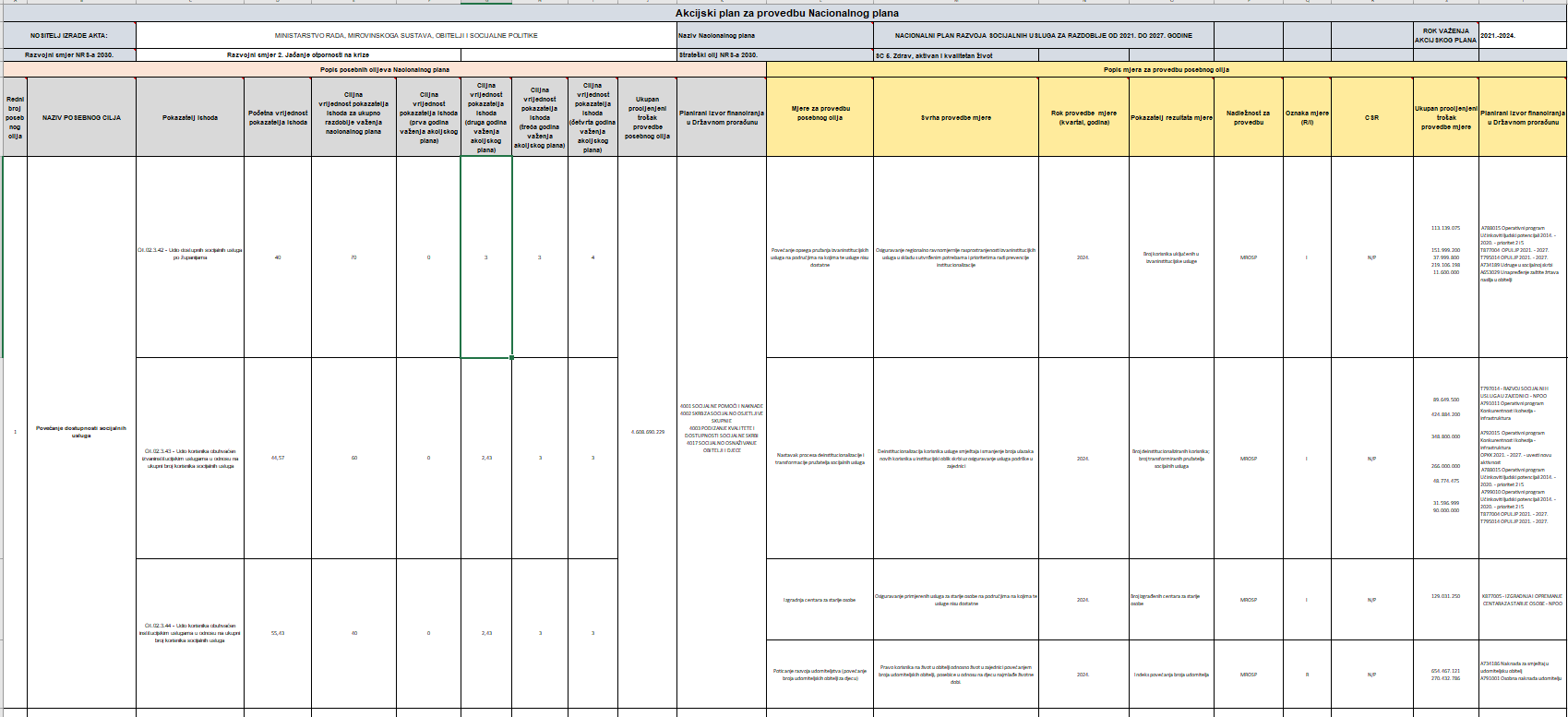 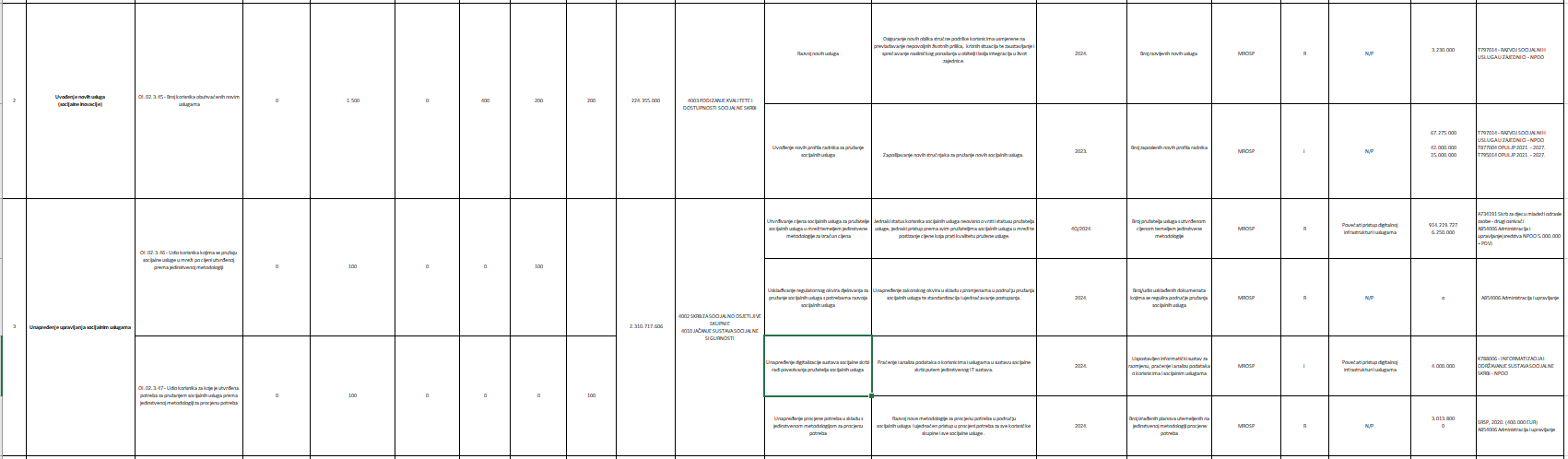 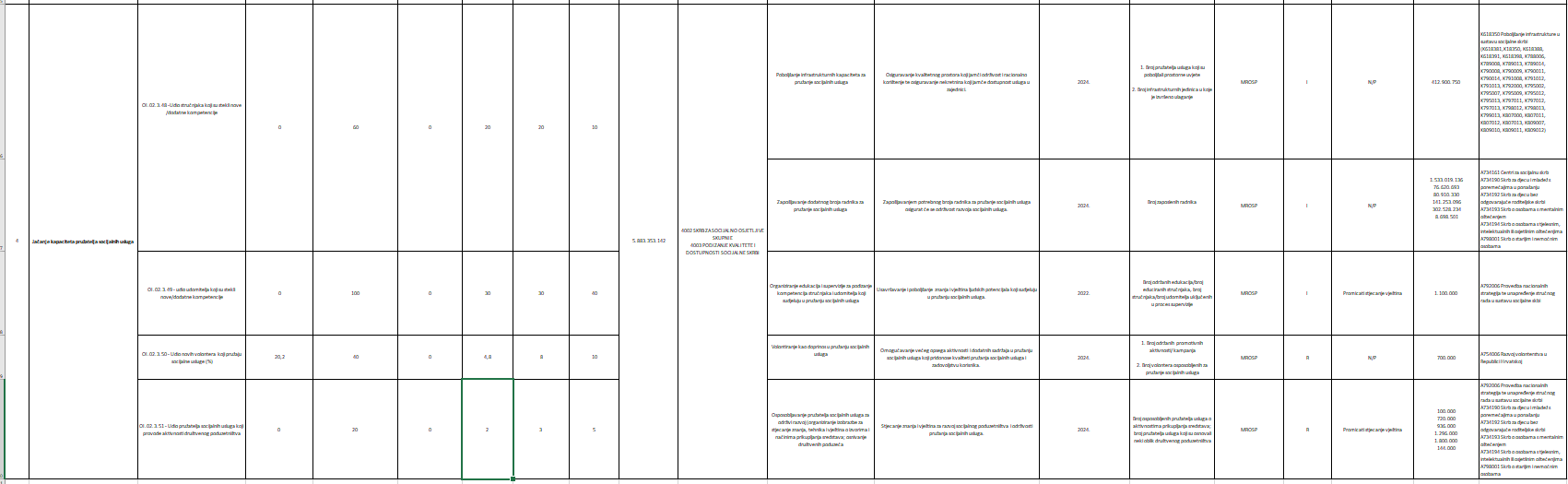 Posebni cilj 1: Povećanje dostupnosti socijalnih uslugaPosebni cilj 1: Povećanje dostupnosti socijalnih uslugaPokazatelj ishoda: OI.02.3.42 - Udio dostupnih socijalnih usluga po županijamaPokazatelj ishoda: OI.02.3.42 - Udio dostupnih socijalnih usluga po županijamaPočetna vrijednost: 40Ciljana vrijednost: 70Pokazatelj ishoda: OI.02.3.43 - Udio korisnika obuhvaćen izvaninstitucijskim uslugama u odnosu na ukupni broj korisnika socijalnih uslugaPokazatelj ishoda: OI.02.3.43 - Udio korisnika obuhvaćen izvaninstitucijskim uslugama u odnosu na ukupni broj korisnika socijalnih uslugaPočetna vrijednost: 44,57Ciljana vrijednost: 60Pokazatelj ishoda: OI.02.3.44 - Udio korisnika obuhvaćen institucijskim uslugama u odnosu na ukupni broj korisnika socijalnih uslugaPokazatelj ishoda: OI.02.3.44 - Udio korisnika obuhvaćen institucijskim uslugama u odnosu na ukupni broj korisnika socijalnih uslugaPočetna vrijednost: 55,43Ciljana vrijednost: 40Mjera 1: Povećanje opsega pružanja izvaninstitucijskih usluga na područjima na kojima te usluge nisu dostatneMjera 1: Povećanje opsega pružanja izvaninstitucijskih usluga na područjima na kojima te usluge nisu dostatneSvrha: Osiguravanje regionalno ravnomjernije rasprostranjenosti izvaninstitucijskih usluga u skladu s utvrđenim potrebama i prioritetima radi prevencije institucionalizacijeSvrha: Osiguravanje regionalno ravnomjernije rasprostranjenosti izvaninstitucijskih usluga u skladu s utvrđenim potrebama i prioritetima radi prevencije institucionalizacijeOpis doprinosa provedbi posebnog cilja: Povećanjem opsega pružanja izvaninstitucijskih usluga osigurat će se pružanje socijalnih usluga u lokalnoj zajednici na područjima u kojima pojedine socijalne usluge nisu dostupne ili su nedostatne u odnosu na potrebe korisnika.  Opis doprinosa provedbi posebnog cilja: Povećanjem opsega pružanja izvaninstitucijskih usluga osigurat će se pružanje socijalnih usluga u lokalnoj zajednici na područjima u kojima pojedine socijalne usluge nisu dostupne ili su nedostatne u odnosu na potrebe korisnika.  Pokazatelj rezultata:Broj korisnika uključenih u izvaninstitucijske uslugePokazatelj rezultata:Broj korisnika uključenih u izvaninstitucijske uslugeVrsta mjere: IVrsta mjere: INositelji/sunositelji:a) nositelj mjere: Ministarstvo rada, mirovinskoga sustava, obitelji i socijalne politikeb) sunositelji mjere: jedinice lokalne i područne (regionalne) samouprave, pružatelji socijalnih uslugaNositelji/sunositelji:a) nositelj mjere: Ministarstvo rada, mirovinskoga sustava, obitelji i socijalne politikeb) sunositelji mjere: jedinice lokalne i područne (regionalne) samouprave, pružatelji socijalnih uslugaAktivnosti:- Raspisivanje javnih poziva za širenje izvaninstitucijskih usluga u zajednici radi ravnomjernije regionalne rasprostranjenosti.Aktivnosti:- Raspisivanje javnih poziva za širenje izvaninstitucijskih usluga u zajednici radi ravnomjernije regionalne rasprostranjenosti.Izvori financiranja i procijenjeni trošak mjere Izvori financiranja i procijenjeni trošak mjere Mjera 2: Nastavak procesa deinstitucionalizacije i transformacije pružatelja socijalnih uslugaMjera 2: Nastavak procesa deinstitucionalizacije i transformacije pružatelja socijalnih uslugaSvrha: Deinstitucionalizacija korisnika usluge smještaja i smanjenje broja ulazaka novih korisnika u institucijski oblik skrbi uz osiguravanje usluga podrške u zajedniciSvrha: Deinstitucionalizacija korisnika usluge smještaja i smanjenje broja ulazaka novih korisnika u institucijski oblik skrbi uz osiguravanje usluga podrške u zajedniciOpis doprinosa provedbi posebnog cilja: S ciljem nastavka započetih procesa deinstitucionalizacije i transformacije, potrebno je nadalje provoditi aktivnosti smanjivanja broja korisnika na smještaju i osiguravanja usluga podrške u zajednici uz regionalnu ravnomjernost.  Deinstitucionalizacija će biti usmjerena prioritetno na djecu i mlade bez odgovarajuće roditeljske skrbi, djecu i mlade s problemima u ponašanju, djecu s teškoćama u razvoju, ali i odrasle osobe s invaliditetom.Opis doprinosa provedbi posebnog cilja: S ciljem nastavka započetih procesa deinstitucionalizacije i transformacije, potrebno je nadalje provoditi aktivnosti smanjivanja broja korisnika na smještaju i osiguravanja usluga podrške u zajednici uz regionalnu ravnomjernost.  Deinstitucionalizacija će biti usmjerena prioritetno na djecu i mlade bez odgovarajuće roditeljske skrbi, djecu i mlade s problemima u ponašanju, djecu s teškoćama u razvoju, ali i odrasle osobe s invaliditetom.Pokazatelj rezultata:Broj deinstitucionaliziranih korisnikaBroj transformiranih pružatelja socijalnih uslugaPokazatelj rezultata:Broj deinstitucionaliziranih korisnikaBroj transformiranih pružatelja socijalnih uslugaVrsta mjere: IVrsta mjere: INositelji/sunositelji:a) nositelj mjere: Ministarstvo rada, mirovinskoga sustava, obitelji i socijalne politikeb) sunositelji mjere: Ministarstvo prostornoga uređenja, graditeljstva i državne imovine, jedinice lokalne i područne (regionalne) samouprave pružatelji socijalnih usluga, centri za socijalnu skrbNositelji/sunositelji:a) nositelj mjere: Ministarstvo rada, mirovinskoga sustava, obitelji i socijalne politikeb) sunositelji mjere: Ministarstvo prostornoga uređenja, graditeljstva i državne imovine, jedinice lokalne i područne (regionalne) samouprave pružatelji socijalnih usluga, centri za socijalnu skrbAktivnosti:- Izrada Operativnog plana transformacije i deinstitucionalizacije za pružatelje socijalnih usluga- Raspisivanje javnih poziva za provedbu procesa deinstitucionalizacije (unaprjeđenje infrastrukture i jačanje stručnih kapaciteta za pružanje izvaninstitucijskih usluga)Aktivnosti:- Izrada Operativnog plana transformacije i deinstitucionalizacije za pružatelje socijalnih usluga- Raspisivanje javnih poziva za provedbu procesa deinstitucionalizacije (unaprjeđenje infrastrukture i jačanje stručnih kapaciteta za pružanje izvaninstitucijskih usluga)Izvori financiranja i procijenjeni trošak mjere: Izvori financiranja i procijenjeni trošak mjere: Mjera 3: Izgradnja 8 centara za starije osobeMjera 3: Izgradnja 8 centara za starije osobeSvrha: Osiguravanje primjerenih usluga za starije osobe na područjima na kojima te usluge nisu dostatneSvrha: Osiguravanje primjerenih usluga za starije osobe na područjima na kojima te usluge nisu dostatneOpis doprinosa provedbi posebnog cilja: Izgradnjom 8 centara za starije osobe omogućila bi se dostupnost u korištenju raznovrsnih izvaninstitucijskih usluga radi poboljšanja kvalitete življenja u vlastitom domu, osiguravanje integrirane socijalne i zdravstvene skrbi na primarnoj razini te usluge smještaja za 800 korisnika kojima je zbog otežane funkcionalne sposobnosti i narušenog zdravstvenog stanja potrebna pomoć i nadzor druge osobe u zadovoljenju svih potreba u punom opsegu. Opis doprinosa provedbi posebnog cilja: Izgradnjom 8 centara za starije osobe omogućila bi se dostupnost u korištenju raznovrsnih izvaninstitucijskih usluga radi poboljšanja kvalitete življenja u vlastitom domu, osiguravanje integrirane socijalne i zdravstvene skrbi na primarnoj razini te usluge smještaja za 800 korisnika kojima je zbog otežane funkcionalne sposobnosti i narušenog zdravstvenog stanja potrebna pomoć i nadzor druge osobe u zadovoljenju svih potreba u punom opsegu. Pokazatelj rezultata:Broj izgrađenih centara za starije osobePokazatelj rezultata:Broj izgrađenih centara za starije osobeVrsta mjere: IVrsta mjere: INositelji/sunositelji:a) nositelj mjere: Ministarstvo rada, mirovinskoga sustava, obitelji i socijalne politikeb) sunositelji mjere: jedinice lokalne i područne (regionalne) samoupraveNositelji/sunositelji:a) nositelj mjere: Ministarstvo rada, mirovinskoga sustava, obitelji i socijalne politikeb) sunositelji mjere: jedinice lokalne i područne (regionalne) samoupraveAktivnosti:Izrada kriterija i metode ocjenjivanja za odabir lokacija izgradnje 8 Centara za starije osobe Objava javnog poziva za gradove i županije radi sudjelovanja u realizaciji projekata na njihovom području Pregled i ocjena pristiglih prijava te odabir lokacija za izgradnju Pribavljene građevinske dozvole za svih 8 Centara za starije osobe Izrada idejnih, glavnih i izvedbenih projekata za izgradnju Centara za starije osobe Objava natječaja za izgradnju i opremanje svih 8 Centara za starije osobe Objava natječaja za nadzor za izgradnju i opremanje svih 8 Centara za starije osobe Odabir ponuditelj za izgradnju i opremanje Centara za starije osobe.Odabir ponuditelj  za nadzor za izgradnju i opremanje Centara za starije osobe Aktivnosti izgradnje započinju u 2024. godini.Aktivnosti:Izrada kriterija i metode ocjenjivanja za odabir lokacija izgradnje 8 Centara za starije osobe Objava javnog poziva za gradove i županije radi sudjelovanja u realizaciji projekata na njihovom području Pregled i ocjena pristiglih prijava te odabir lokacija za izgradnju Pribavljene građevinske dozvole za svih 8 Centara za starije osobe Izrada idejnih, glavnih i izvedbenih projekata za izgradnju Centara za starije osobe Objava natječaja za izgradnju i opremanje svih 8 Centara za starije osobe Objava natječaja za nadzor za izgradnju i opremanje svih 8 Centara za starije osobe Odabir ponuditelj za izgradnju i opremanje Centara za starije osobe.Odabir ponuditelj  za nadzor za izgradnju i opremanje Centara za starije osobe Aktivnosti izgradnje započinju u 2024. godini.Izvori financiranja i procijenjeni trošak mjere: Izvori financiranja i procijenjeni trošak mjere: Mjera 4: Poticanje razvoja udomiteljstva (povećanje broja udomiteljskih obitelji za djecu)Mjera 4: Poticanje razvoja udomiteljstva (povećanje broja udomiteljskih obitelji za djecu)Svrha: Pravo korisnika na život u obitelji odnosno život u zajednici povećanjem broja udomiteljskih obitelji, posebice u odnosu na djecu najmlađe životne dobi.Svrha: Pravo korisnika na život u obitelji odnosno život u zajednici povećanjem broja udomiteljskih obitelji, posebice u odnosu na djecu najmlađe životne dobi.Opis doprinosa provedbi posebnog cilja: Povećanjem broja udomiteljskih obitelji proširit će se smještajni kapaciteti u udomiteljstvu kao preduvjet nastavku procesa deinstitucionalizacije i prevencije institucionalizacije, posebice za djecu koja se ne mogu vratiti u vlastitu obitelj i djecu koju je potrebno izdvojiti iz vlastite obitelji. Kako bi djeca koja su povjerena udomiteljskim obiteljima dobila najbolju moguću skrb, potrebno je osnaživati udomiteljske obitelji osiguravanjem kontinuirane podrške.Opis doprinosa provedbi posebnog cilja: Povećanjem broja udomiteljskih obitelji proširit će se smještajni kapaciteti u udomiteljstvu kao preduvjet nastavku procesa deinstitucionalizacije i prevencije institucionalizacije, posebice za djecu koja se ne mogu vratiti u vlastitu obitelj i djecu koju je potrebno izdvojiti iz vlastite obitelji. Kako bi djeca koja su povjerena udomiteljskim obiteljima dobila najbolju moguću skrb, potrebno je osnaživati udomiteljske obitelji osiguravanjem kontinuirane podrške.Pokazatelj rezultata:Indeks povećanja broja udomiteljaPokazatelj rezultata:Indeks povećanja broja udomiteljaVrsta mjere: RVrsta mjere: RNositelji/sunositelji:a) nositelj mjere: Ministarstvo rada, mirovinskoga sustava, obitelji i socijalne politikeb) sunositelji mjere: udomiteljske obitelji, pružatelji socijalnih uslugaNositelji/sunositelji:a) nositelj mjere: Ministarstvo rada, mirovinskoga sustava, obitelji i socijalne politikeb) sunositelji mjere: udomiteljske obitelji, pružatelji socijalnih uslugaAktivnosti:Promocija udomiteljstva (kampanje, informiranje javnosti, podizanje svijesti)Povećanje naknade za smještaj u udomiteljsku obiteljPovećanje osobne naknade udomiteljuOsiguravanje kontinuirane podrške udomiteljskim obiteljimaAktivnosti:Promocija udomiteljstva (kampanje, informiranje javnosti, podizanje svijesti)Povećanje naknade za smještaj u udomiteljsku obiteljPovećanje osobne naknade udomiteljuOsiguravanje kontinuirane podrške udomiteljskim obiteljimaIzvori financiranja i procijenjeni trošak mjere: Izvori financiranja i procijenjeni trošak mjere: Posebni cilj 2: Uvođenje novih usluga (socijalne inovacije)Posebni cilj 2: Uvođenje novih usluga (socijalne inovacije)Pokazatelj ishoda: OI.02.3.45 - Broj korisnika obuhvaćenih novim uslugamaPokazatelj ishoda: OI.02.3.45 - Broj korisnika obuhvaćenih novim uslugamaPočetna vrijednost: 0Ciljana vrijednost: 1500Mjera 1: Razvoj novih uslugaMjera 1: Razvoj novih uslugaSvrha: Osiguranje novih oblika stručne podrške korisnicima usmjerene na prevladavanje nepovoljnih životnih prilika,  kriznih situacija te zaustavljanje i sprečavanje nasilničkog ponašanja u obitelji i bolja integracija u život zajednice.Svrha: Osiguranje novih oblika stručne podrške korisnicima usmjerene na prevladavanje nepovoljnih životnih prilika,  kriznih situacija te zaustavljanje i sprečavanje nasilničkog ponašanja u obitelji i bolja integracija u život zajednice.Opis doprinosa provedbi posebnog cilja: Razvojem novih socijalnih usluga usmjerenih prevladavanju nepovoljnih životnih prilika, kriznih situacija te nasilničkog ponašanja u obitelji i time novih modela postupanja pridonijet će se boljoj integraciji korisnika u život zajednice. Opis doprinosa provedbi posebnog cilja: Razvojem novih socijalnih usluga usmjerenih prevladavanju nepovoljnih životnih prilika, kriznih situacija te nasilničkog ponašanja u obitelji i time novih modela postupanja pridonijet će se boljoj integraciji korisnika u život zajednice. Pokazatelj rezultata:Broj razvijenih novih usluga Pokazatelj rezultata:Broj razvijenih novih usluga Vrsta mjere: RVrsta mjere: RNositelji/sunositelji:a) nositelj mjere: Ministarstvo rada, mirovinskoga sustava, obitelji i socijalne politikeb) sunositelji mjere: pružatelji socijalnih uslugaNositelji/sunositelji:a) nositelj mjere: Ministarstvo rada, mirovinskoga sustava, obitelji i socijalne politikeb) sunositelji mjere: pružatelji socijalnih uslugaAktivnosti:Edukacija socijalnih mentoraIzrada standarda postupanja obiteljskih suradnika i sadržaja programa edukacijaEdukacija obiteljskih suradnikaEdukacija i licenciranje voditelja mjera intenzivne stručne pomoći i nadzora nad ostvarivanjem skrbi o djetetuAktivnosti:Edukacija socijalnih mentoraIzrada standarda postupanja obiteljskih suradnika i sadržaja programa edukacijaEdukacija obiteljskih suradnikaEdukacija i licenciranje voditelja mjera intenzivne stručne pomoći i nadzora nad ostvarivanjem skrbi o djetetuIzvori financiranja i procijenjeni trošak mjere: Izvori financiranja i procijenjeni trošak mjere: Mjera 2: Uvođenje novih profila radnika za pružanje socijalnih uslugaMjera 2: Uvođenje novih profila radnika za pružanje socijalnih uslugaSvrha: Zapošljavanje novih stručnjaka za pružanje novih socijalnih usluga.Svrha: Zapošljavanje novih stručnjaka za pružanje novih socijalnih usluga.Opis doprinosa provedbi posebnog cilja: Zapošljavanjem novih profila radnika osigurat će se uvođenje novih usluga namijenjenih podršci obitelji.Opis doprinosa provedbi posebnog cilja: Zapošljavanjem novih profila radnika osigurat će se uvođenje novih usluga namijenjenih podršci obitelji.Pokazatelj rezultata:Broj zaposlenih novih profila radnika Pokazatelj rezultata:Broj zaposlenih novih profila radnika Vrsta mjere: IVrsta mjere: INositelji/sunositelji:a) nositelj mjere: Ministarstvo rada, mirovinskoga sustava, obitelji i socijalne politikeb) sunositelji mjere: centri za socijalnu skrb i pružatelji socijalnih uslugaNositelji/sunositelji:a) nositelj mjere: Ministarstvo rada, mirovinskoga sustava, obitelji i socijalne politikeb) sunositelji mjere: centri za socijalnu skrb i pružatelji socijalnih uslugaAktivnosti:Zapošljavanje novih profila radnika za pružanje novih socijalnih usluga (usluga socijalnog mentorstva, usluga obiteljskog suradnika, usluga psihosocijalnog savjetovanja, usluga psihosocijalnog tretmana, odmor od skrbi, njegovatelj za starije osobe koji žive u vlastitom domu, peer podrška te razvoj drugih usluga)Aktivnosti:Zapošljavanje novih profila radnika za pružanje novih socijalnih usluga (usluga socijalnog mentorstva, usluga obiteljskog suradnika, usluga psihosocijalnog savjetovanja, usluga psihosocijalnog tretmana, odmor od skrbi, njegovatelj za starije osobe koji žive u vlastitom domu, peer podrška te razvoj drugih usluga)Izvori financiranja i procijenjeni trošak mjere:Izvori financiranja i procijenjeni trošak mjere:Posebni cilj 3: Unaprjeđenje upravljanja socijalnim uslugamaPosebni cilj 3: Unaprjeđenje upravljanja socijalnim uslugamaPokazatelj ishoda: OI.02.3.46 - Udio korisnika kojima se pružaju socijalne usluge u mreži  po cijeni utvrđenoj prema jedinstvenoj metodologijiPokazatelj ishoda: OI.02.3.46 - Udio korisnika kojima se pružaju socijalne usluge u mreži  po cijeni utvrđenoj prema jedinstvenoj metodologijiPočetna vrijednost: 0Ciljana vrijednost: 100Pokazatelj ishoda: OI.02.3.47 - Udio korisnika za koje je utvrđena potreba za pružanjem socijalnih usluga prema  jedinstvenoj metodologiji za procjenu potrebaPokazatelj ishoda: OI.02.3.47 - Udio korisnika za koje je utvrđena potreba za pružanjem socijalnih usluga prema  jedinstvenoj metodologiji za procjenu potrebaPočetna vrijednost: 0Ciljana vrijednost: 100Mjera 1: Utvrđivanje cijena socijalnih usluga za pružatelje socijalnih usluga u mreži temeljem jedinstvene metodologije za izračun cijenaMjera 1: Utvrđivanje cijena socijalnih usluga za pružatelje socijalnih usluga u mreži temeljem jedinstvene metodologije za izračun cijenaSvrha: Jednaki status korisnika socijalnih usluga neovisno o vrsti i statusu pružatelja usluge, jednaki pristup prema svim pružateljima socijalnih usluga u mreži te postizanje cijene koja prati kvalitetu pružene usluge.Svrha: Jednaki status korisnika socijalnih usluga neovisno o vrsti i statusu pružatelja usluge, jednaki pristup prema svim pružateljima socijalnih usluga u mreži te postizanje cijene koja prati kvalitetu pružene usluge.Opis doprinosa provedbi posebnog cilja: Utvrđivanjem cijena socijalnih usluga temeljem jedinstvene metodologije za izračun cijena socijalnih usluga osigurat će se jednaki pristup u izračunavanju i formiranju cijena za sve pružatelje socijalnih usluga u mreži, neovisno o pravnom statusu i/ili osnivaču. Opis doprinosa provedbi posebnog cilja: Utvrđivanjem cijena socijalnih usluga temeljem jedinstvene metodologije za izračun cijena socijalnih usluga osigurat će se jednaki pristup u izračunavanju i formiranju cijena za sve pružatelje socijalnih usluga u mreži, neovisno o pravnom statusu i/ili osnivaču. Pokazatelj rezultata:Broj pružatelja usluga s utvrđenom cijenom temeljem jedinstvene metodologijePokazatelj rezultata:Broj pružatelja usluga s utvrđenom cijenom temeljem jedinstvene metodologijeVrsta mjere: RVrsta mjere: RNositelji/sunositelji:a) nositelj mjere: Ministarstvo rada, mirovinskoga sustava, obitelji i socijalne politikeb) sunositelji mjere: pružatelji socijalnih uslugaNositelji/sunositelji:a) nositelj mjere: Ministarstvo rada, mirovinskoga sustava, obitelji i socijalne politikeb) sunositelji mjere: pružatelji socijalnih uslugaAktivnosti:Donošenje Pravilnika o metodologiji za utvrđivanje cijena uslugaDonošenje Odluke o cijenama pružatelje usluga kojima je osnivač RHSklapanje ugovora o pružanju socijalnih usluga s pružateljima usluga drugih osnivača po cijenama utvrđenim prema jedinstvenoj metodologijinabava tehničke i funkcionalne specifikacije za izradu novog rješenja za upravljanje podacima, razvoj novog rješenja za upravljanje podacima te edukacija postojećih zaposlenika i pružatelja usluga o korištenju novog rješenja Aktivnosti:Donošenje Pravilnika o metodologiji za utvrđivanje cijena uslugaDonošenje Odluke o cijenama pružatelje usluga kojima je osnivač RHSklapanje ugovora o pružanju socijalnih usluga s pružateljima usluga drugih osnivača po cijenama utvrđenim prema jedinstvenoj metodologijinabava tehničke i funkcionalne specifikacije za izradu novog rješenja za upravljanje podacima, razvoj novog rješenja za upravljanje podacima te edukacija postojećih zaposlenika i pružatelja usluga o korištenju novog rješenja Izvori financiranja i procijenjeni trošak mjere:Izvori financiranja i procijenjeni trošak mjere:Mjera 2: Usklađivanje regulatornog okvira djelovanja za pružanje socijalnih usluga s potrebama razvoja socijalnih uslugaMjera 2: Usklađivanje regulatornog okvira djelovanja za pružanje socijalnih usluga s potrebama razvoja socijalnih uslugaSvrha: Unaprjeđenje zakonskog okvira u skladu s promjenama u području pružanja socijalnih usluga te standardizacija i ujednačavanje postupanja.Svrha: Unaprjeđenje zakonskog okvira u skladu s promjenama u području pružanja socijalnih usluga te standardizacija i ujednačavanje postupanja.Opis doprinosa provedbi posebnog cilja: Usklađivanjem zakonskih i provedbenih propisa te donošenjem smjernica, protokola i standarda postupanja radi ujednačavanja postupanja postići će se prilagodba promjenama u području pružanja socijalnih usluga.Opis doprinosa provedbi posebnog cilja: Usklađivanjem zakonskih i provedbenih propisa te donošenjem smjernica, protokola i standarda postupanja radi ujednačavanja postupanja postići će se prilagodba promjenama u području pružanja socijalnih usluga.Pokazatelj rezultata:Broj/udio usklađenih dokumenata kojima se regulira područje pružanja socijalnih uslugaPokazatelj rezultata:Broj/udio usklađenih dokumenata kojima se regulira područje pružanja socijalnih uslugaVrsta mjere: RVrsta mjere: RNositelji/sunositelji:a) nositelj mjere: Ministarstvo rada, mirovinskoga sustava, obitelji i socijalne politikeb) sunositelji mjere: jedinice lokalne i područne (regionalne) samouprave, centri za socijalnu skrb, pružatelji socijalnih uslugaNositelji/sunositelji:a) nositelj mjere: Ministarstvo rada, mirovinskoga sustava, obitelji i socijalne politikeb) sunositelji mjere: jedinice lokalne i područne (regionalne) samouprave, centri za socijalnu skrb, pružatelji socijalnih uslugaAktivnosti:Unaprjeđenje zakona i provedbenih propisa kojima se regulira pružanje socijalnih uslugaUnaprjeđenje zakona i provedbenih propisa kojima se regulira područje udomiteljstvaIzrada smjernica, protokola i standarda postupanja radi ujednačavanja planiranja i djelovanja u pružanju socijalnih uslugaUnaprjeđenje horizontalne i vertikalne komunikacije i međusektorske suradnje u području pružanja socijalnih uslugaIzrada Operativnog plana aktivnosti radi povezivanja zdravstva i socijalne skrbi na području dugotrajne skrbiAktivnosti:Unaprjeđenje zakona i provedbenih propisa kojima se regulira pružanje socijalnih uslugaUnaprjeđenje zakona i provedbenih propisa kojima se regulira područje udomiteljstvaIzrada smjernica, protokola i standarda postupanja radi ujednačavanja planiranja i djelovanja u pružanju socijalnih uslugaUnaprjeđenje horizontalne i vertikalne komunikacije i međusektorske suradnje u području pružanja socijalnih uslugaIzrada Operativnog plana aktivnosti radi povezivanja zdravstva i socijalne skrbi na području dugotrajne skrbiIzvori financiranja i procijenjeni trošak mjere:Izvori financiranja i procijenjeni trošak mjere:Mjera 3: Unaprjeđenje digitalizacije sustava socijalne skrbi radi povezivanja pružatelja socijalnih uslugaMjera 3: Unaprjeđenje digitalizacije sustava socijalne skrbi radi povezivanja pružatelja socijalnih uslugaSvrha: Praćenje i analiza podataka o korisnicima i uslugama u sustavu socijalne skrbi putem jedinstvenog IT sustava.Svrha: Praćenje i analiza podataka o korisnicima i uslugama u sustavu socijalne skrbi putem jedinstvenog IT sustava.Opis doprinosa provedbi posebnog cilja: Ulaganjem u daljnji razvoj i nadogradnju IT infrastrukture u sustavu socijalne skrbi povećat će se učinkovitost i transparentnost sustava socijalne skrbi. Digitalizacijom sustava i povezivanjem centara za socijalnu skrb i pružatelja socijalnih usluga osigurat će se razmjena podataka, efikasnije pružanje i bolja kontrolu troškova socijalnih usluga.  Opis doprinosa provedbi posebnog cilja: Ulaganjem u daljnji razvoj i nadogradnju IT infrastrukture u sustavu socijalne skrbi povećat će se učinkovitost i transparentnost sustava socijalne skrbi. Digitalizacijom sustava i povezivanjem centara za socijalnu skrb i pružatelja socijalnih usluga osigurat će se razmjena podataka, efikasnije pružanje i bolja kontrolu troškova socijalnih usluga.  Pokazatelj rezultata:Uspostavljen informatički sustav za razmjenu, praćenje i analizu podataka o korisnicima i socijalnim uslugamaPokazatelj rezultata:Uspostavljen informatički sustav za razmjenu, praćenje i analizu podataka o korisnicima i socijalnim uslugamaVrsta mjere: RVrsta mjere: RNositelji/sunositelji:a) nositelj mjere: Ministarstvo rada, mirovinskoga sustava, obitelji i socijalne politikeb) sunositelji mjere: pružatelji socijalnih uslugaNositelji/sunositelji:a) nositelj mjere: Ministarstvo rada, mirovinskoga sustava, obitelji i socijalne politikeb) sunositelji mjere: pružatelji socijalnih uslugaAktivnosti:Izrada projektne dokumentacije i tehničke specifikacijeIzrada softverskog rješenja povezivanja pružatelja socijalnih usluga u mreži s informacijskim sustavom SocSkrbOdržavanje edukacija pružatelja usluga u korištenju informacijskog sustavaAktivnosti:Izrada projektne dokumentacije i tehničke specifikacijeIzrada softverskog rješenja povezivanja pružatelja socijalnih usluga u mreži s informacijskim sustavom SocSkrbOdržavanje edukacija pružatelja usluga u korištenju informacijskog sustavaIzvori financiranja i procijenjeni trošak mjere:Izvori financiranja i procijenjeni trošak mjere:Mjera 4: Unaprjeđenje procjene potreba u skladu s jedinstvenom metodologijom za procjenu potrebaMjera 4: Unaprjeđenje procjene potreba u skladu s jedinstvenom metodologijom za procjenu potrebaSvrha: Razvoj nove metodologije za procjenu potreba u području socijalnih usluga  i ujednačen pristup u procjeni potreba za sve korisničke skupine i sve socijalne usluge.Svrha: Razvoj nove metodologije za procjenu potreba u području socijalnih usluga  i ujednačen pristup u procjeni potreba za sve korisničke skupine i sve socijalne usluge.Opis doprinosa provedbi posebnog cilja: Razvojem nove jedinstvene metodologije za procjenu potreba osigurat će se ujednačeni pristup u procjeni potreba za sve korisničke skupine i sve socijalne usluge.Opis doprinosa provedbi posebnog cilja: Razvojem nove jedinstvene metodologije za procjenu potreba osigurat će se ujednačeni pristup u procjeni potreba za sve korisničke skupine i sve socijalne usluge.Pokazatelj rezultata:Broj izrađenih planova utemeljenih na jedinstvenoj metodologiji procjene potrebaPokazatelj rezultata:Broj izrađenih planova utemeljenih na jedinstvenoj metodologiji procjene potrebaVrsta mjere: RVrsta mjere: RNositelji/sunositelji:a) nositelj mjere: Ministarstvo rada, mirovinskoga sustava, obitelji i socijalne politikeb) sunositelji mjere: jedinice područne (regionalne) samouprave, centri za socijalnu skrb, pružatelji socijalnih uslugaNositelji/sunositelji:a) nositelj mjere: Ministarstvo rada, mirovinskoga sustava, obitelji i socijalne politikeb) sunositelji mjere: jedinice područne (regionalne) samouprave, centri za socijalnu skrb, pružatelji socijalnih uslugaAktivnosti:Evaluacija postojećih praksi procjene potreba i planiranja  Razvoj nove metodologije za procjenu potreba Održavanje radionica o razvoju metodologije za procjenu potreba Izrada novih socijalnih planova utemeljenih na jedinstvenoj metodologiji procjene potrebaAktivnosti:Evaluacija postojećih praksi procjene potreba i planiranja  Razvoj nove metodologije za procjenu potreba Održavanje radionica o razvoju metodologije za procjenu potreba Izrada novih socijalnih planova utemeljenih na jedinstvenoj metodologiji procjene potrebaIzvori financiranja i procijenjeni trošak mjere:Izvori financiranja i procijenjeni trošak mjere:Posebni cilj 4: Jačanje kapaciteta pružatelja socijalnih uslugaPosebni cilj 4: Jačanje kapaciteta pružatelja socijalnih uslugaPokazatelj ishoda: OI.02.3.48 -Udio stručnjaka koji su stekli nove/dodatne kompetencijePokazatelj ishoda: OI.02.3.48 -Udio stručnjaka koji su stekli nove/dodatne kompetencijePočetna vrijednost: 0Ciljana vrijednost: 60Pokazatelj ishoda: OI.02.3.49 - udio udomitelja koji su stekli nove/dodatne kompetencijePokazatelj ishoda: OI.02.3.49 - udio udomitelja koji su stekli nove/dodatne kompetencijePočetna vrijednost: 0Ciljana vrijednost: 100Pokazatelj ishoda: OI.02.3.50 - Udio novih volontera  koji pružaju socijalne usluge (%)Pokazatelj ishoda: OI.02.3.50 - Udio novih volontera  koji pružaju socijalne usluge (%)Početna vrijednost: 20,2Ciljana vrijednost: 40Pokazatelj ishoda: OI.02.3.51 - Udio pružatelja socijalnih usluga koji provode aktivnosti društvenog poduzetništvaPokazatelj ishoda: OI.02.3.51 - Udio pružatelja socijalnih usluga koji provode aktivnosti društvenog poduzetništvaPočetna vrijednost: 0Ciljana vrijednost: 20Mjera 1: Poboljšanje infrastrukturnih kapaciteta za pružanje socijalnih uslugaMjera 1: Poboljšanje infrastrukturnih kapaciteta za pružanje socijalnih uslugaSvrha: Osiguravanje kvalitetnog prostora koji jamči održivost i racionalno korištenje te osiguravanje nekretnina koji jamče dostupnost usluga u zajednici.Svrha: Osiguravanje kvalitetnog prostora koji jamči održivost i racionalno korištenje te osiguravanje nekretnina koji jamče dostupnost usluga u zajednici.Opis doprinosa provedbi posebnog cilja: Osiguranjem odgovarajućih infrastrukturnih kapaciteta pružatelja socijalnih usluga poboljšat će se kvaliteta i uspostaviti ravnomjernija mreža pružanja usluga. Opis doprinosa provedbi posebnog cilja: Osiguranjem odgovarajućih infrastrukturnih kapaciteta pružatelja socijalnih usluga poboljšat će se kvaliteta i uspostaviti ravnomjernija mreža pružanja usluga. Pokazatelj rezultata:Broj pružatelja usluga koji su poboljšali prostorne uvjeteBroj infrastrukturnih jedinica u koje je izvršeno ulaganjePokazatelj rezultata:Broj pružatelja usluga koji su poboljšali prostorne uvjeteBroj infrastrukturnih jedinica u koje je izvršeno ulaganjeVrsta mjere: IVrsta mjere: INositelji/sunositelji:a) nositelj mjere: Ministarstvo rada, mirovinskoga sustava, obitelji i socijalne politikeb) sunositelji mjere: centri za socijalnu skrb, pružatelji socijalnih usluga kojima je osnivač RHNositelji/sunositelji:a) nositelj mjere: Ministarstvo rada, mirovinskoga sustava, obitelji i socijalne politikeb) sunositelji mjere: centri za socijalnu skrb, pružatelji socijalnih usluga kojima je osnivač RHAktivnosti:Održavanje, izgradnja, dogradnja, rekonstrukcija infrastrukture za pružanje socijalnih usluga i opremanjeKupnja vozila za pružanje socijalnih uslugaAktivnosti:Održavanje, izgradnja, dogradnja, rekonstrukcija infrastrukture za pružanje socijalnih usluga i opremanjeKupnja vozila za pružanje socijalnih uslugaIzvori financiranja i procijenjeni trošak mjere:Izvori financiranja i procijenjeni trošak mjere:Mjera 2: Zapošljavanje dodatnog broja radnika za pružanje socijalnih uslugaMjera 2: Zapošljavanje dodatnog broja radnika za pružanje socijalnih uslugaSvrha: Zapošljavanjem potrebnog broja radnika za pružanje socijalnih usluga osigurat će se održivost razvoja socijalnih usluga.Svrha: Zapošljavanjem potrebnog broja radnika za pružanje socijalnih usluga osigurat će se održivost razvoja socijalnih usluga.Opis doprinosa provedbi posebnog cilja: Zapošljavanjem dodatnog broja radnika poboljšat će se ljudski potencijali pružatelja socijalnih usluga. Provedbom mjere korisnicima će se osigurati kvalitetnije pružanje socijalnih usluga i dostupnost usluga u obitelji i zajednici.Opis doprinosa provedbi posebnog cilja: Zapošljavanjem dodatnog broja radnika poboljšat će se ljudski potencijali pružatelja socijalnih usluga. Provedbom mjere korisnicima će se osigurati kvalitetnije pružanje socijalnih usluga i dostupnost usluga u obitelji i zajednici.Pokazatelj rezultata:Broj zaposlenih radnikaPokazatelj rezultata:Broj zaposlenih radnikaVrsta mjere: IVrsta mjere: INositelji/sunositelji:a) nositelj mjere: Ministarstvo rada, mirovinskoga sustava, obitelji i socijalne politikeb) sunositelji mjere: centri za socijalnu skrb, obiteljski centri, pružatelji socijalnih uslugaNositelji/sunositelji:a) nositelj mjere: Ministarstvo rada, mirovinskoga sustava, obitelji i socijalne politikeb) sunositelji mjere: centri za socijalnu skrb, obiteljski centri, pružatelji socijalnih uslugaAktivnosti:Izrada plana zapošljavanja i osiguravanje sredstava za zapošljavanje radnika s ciljem održivosti socijalnih usluga Zapošljavanje radnika u centrima za socijalnu skrb, obiteljskim centrima i kod pružatelja socijalnih uslugaAktivnosti:Izrada plana zapošljavanja i osiguravanje sredstava za zapošljavanje radnika s ciljem održivosti socijalnih usluga Zapošljavanje radnika u centrima za socijalnu skrb, obiteljskim centrima i kod pružatelja socijalnih uslugaIzvori financiranja i procijenjeni trošak mjere:Izvori financiranja i procijenjeni trošak mjere:Mjera 3: Organiziranje edukacija i supervizije za podizanje kompetencija stručnjaka i udomitelja koji sudjeluju u pružanju socijalnih uslugaMjera 3: Organiziranje edukacija i supervizije za podizanje kompetencija stručnjaka i udomitelja koji sudjeluju u pružanju socijalnih uslugaSvrha: Usavršavanje i poboljšanje  znanja i vještina ljudskih potencijala koji sudjeluju u pružanju socijalnih usluga.Svrha: Usavršavanje i poboljšanje  znanja i vještina ljudskih potencijala koji sudjeluju u pružanju socijalnih usluga.Opis doprinosa provedbi posebnog cilja: Usvajanjem novih znanja, vještina, profesionalnih i osobnih spoznaja unaprijedit će se profesionalne kompetencije stručnjaka i udomitelja čime će se ojačati stručni kapaciteti pružatelja socijalnih usluga.Opis doprinosa provedbi posebnog cilja: Usvajanjem novih znanja, vještina, profesionalnih i osobnih spoznaja unaprijedit će se profesionalne kompetencije stručnjaka i udomitelja čime će se ojačati stručni kapaciteti pružatelja socijalnih usluga.Pokazatelj rezultata:Broj održanih edukacijaBroj educiranih stručnjaka/udomiteljaBroj stručnjaka/udomitelja uključenih u proces supervizijePokazatelj rezultata:Broj održanih edukacijaBroj educiranih stručnjaka/udomiteljaBroj stručnjaka/udomitelja uključenih u proces supervizijeVrsta mjere: IVrsta mjere: INositelji/sunositelji:a) nositelj mjere: Ministarstvo rada, mirovinskoga sustava, obitelji i socijalne politikeb) sunositelji mjere: provoditelji edukacija, licencirani supervizoriNositelji/sunositelji:a) nositelj mjere: Ministarstvo rada, mirovinskoga sustava, obitelji i socijalne politikeb) sunositelji mjere: provoditelji edukacija, licencirani supervizoriAktivnosti:Organiziranje tematskih edukacija udomitelja usmjerenih osnaživanju i suočavanju s teškoćama pojedinih korisničkih skupina Organiziranje edukacija stručnjaka usmjerenih osnaživanju za nove profesionalne izazoveProvođenje supervizije stručnjaka i udomitelja koji pružaju socijalne uslugeAktivnosti:Organiziranje tematskih edukacija udomitelja usmjerenih osnaživanju i suočavanju s teškoćama pojedinih korisničkih skupina Organiziranje edukacija stručnjaka usmjerenih osnaživanju za nove profesionalne izazoveProvođenje supervizije stručnjaka i udomitelja koji pružaju socijalne uslugeIzvori financiranja i procijenjeni trošak mjere:Izvori financiranja i procijenjeni trošak mjere:Mjera 4: Volontiranje kao doprinos u pružanju socijalnih uslugaMjera 4: Volontiranje kao doprinos u pružanju socijalnih uslugaSvrha: Omogućavanje većeg opsega aktivnosti  i dodatnih sadržaja u pružanju socijalnih usluga koji pridonose kvaliteti pružanja socijalnih usluga i zadovoljstvu korisnika.Svrha: Omogućavanje većeg opsega aktivnosti  i dodatnih sadržaja u pružanju socijalnih usluga koji pridonose kvaliteti pružanja socijalnih usluga i zadovoljstvu korisnika.Opis doprinosa provedbi posebnog cilja: Uključivanje većeg broja volontera omogućit će provođenje većeg opsega aktivnosti i dodatnih sadržaja u pružanju socijalnih usluga, što čini dodatni doprinos jačanju kapaciteta pružatelja usluga i unaprjeđenju kvalitete socijalnih usluga.Opis doprinosa provedbi posebnog cilja: Uključivanje većeg broja volontera omogućit će provođenje većeg opsega aktivnosti i dodatnih sadržaja u pružanju socijalnih usluga, što čini dodatni doprinos jačanju kapaciteta pružatelja usluga i unaprjeđenju kvalitete socijalnih usluga.Pokazatelj rezultata:Broj održanih  promotivnih aktivnosti/ kampanja Broj volontera osposobljenih za pružanje socijalnih uslugaPokazatelj rezultata:Broj održanih  promotivnih aktivnosti/ kampanja Broj volontera osposobljenih za pružanje socijalnih uslugaVrsta mjere: RVrsta mjere: RNositelji/sunositelji:a) nositelj mjere: Ministarstvo rada, mirovinskoga sustava, obitelji i socijalne politikeb) sunositelji mjere: organizatori volontiranja, pružatelji socijalnih uslugaNositelji/sunositelji:a) nositelj mjere: Ministarstvo rada, mirovinskoga sustava, obitelji i socijalne politikeb) sunositelji mjere: organizatori volontiranja, pružatelji socijalnih uslugaAktivnosti:Organiziranje promotivnih aktivnosti i kampanja Informiranje organizatora volontiranja o korisnosti organiziranja volonterskih aktivnosti na području pružanja socijalnih uslugaOrganiziranje tematskih edukacija za volontere o socijalnim uslugama i korisnicima u sustavu socijalne skrbi  Aktivnosti:Organiziranje promotivnih aktivnosti i kampanja Informiranje organizatora volontiranja o korisnosti organiziranja volonterskih aktivnosti na području pružanja socijalnih uslugaOrganiziranje tematskih edukacija za volontere o socijalnim uslugama i korisnicima u sustavu socijalne skrbi  Izvori financiranja i procijenjeni trošak mjere:Izvori financiranja i procijenjeni trošak mjere:Mjera 5: Osposobljavanje pružatelja socijalnih usluga za održivi razvoj Mjera 5: Osposobljavanje pružatelja socijalnih usluga za održivi razvoj Svrha: Stjecanje znanja i vještina za razvoj socijalnog poduzetništva  i održivosti pružanja socijalnih usluga.Svrha: Stjecanje znanja i vještina za razvoj socijalnog poduzetništva  i održivosti pružanja socijalnih usluga.Opis doprinosa provedbi posebnog cilja: Edukacijom o izvorima i načinu prikupljanja sredstava te poticanjem na provedbu aktivnosti društvenog poduzetništva dodatno će se osnažiti kapaciteti pružatelja socijalnih usluga radi postizanja održivosti socijalnih usluga. Opis doprinosa provedbi posebnog cilja: Edukacijom o izvorima i načinu prikupljanja sredstava te poticanjem na provedbu aktivnosti društvenog poduzetništva dodatno će se osnažiti kapaciteti pružatelja socijalnih usluga radi postizanja održivosti socijalnih usluga. Pokazatelj rezultata:Broj osposobljenih pružatelja usluga o aktivnostima prikupljanja sredstavaBroj pružatelja usluga koji su osnovali neki oblik društvenog poduzetništvaPokazatelj rezultata:Broj osposobljenih pružatelja usluga o aktivnostima prikupljanja sredstavaBroj pružatelja usluga koji su osnovali neki oblik društvenog poduzetništvaIzvori financiranja: A792006 Provedba nacionalnih strategija te unaprjeđenje stručnog rada u sustavu socijalne skrbiA734190 Skrb za djecu i mladež s poremećajima u ponašanjuA734192 Skrb za djecu bez odgovarajuće roditeljske skrbiA734193 Skrb o osobama s mentalnim oštećenjemA734194 Skrb o osobama s tjelesnim, intelektualnih ili osjetilnim oštećenjimaA798001 Skrb o starijim i nemoćnim osobamaUkupni procijenjeni trošak provedbe za razdoblje 2021.-2024: 4.996.000 knIzvori financiranja: A792006 Provedba nacionalnih strategija te unaprjeđenje stručnog rada u sustavu socijalne skrbiA734190 Skrb za djecu i mladež s poremećajima u ponašanjuA734192 Skrb za djecu bez odgovarajuće roditeljske skrbiA734193 Skrb o osobama s mentalnim oštećenjemA734194 Skrb o osobama s tjelesnim, intelektualnih ili osjetilnim oštećenjimaA798001 Skrb o starijim i nemoćnim osobamaUkupni procijenjeni trošak provedbe za razdoblje 2021.-2024: 4.996.000 knVrsta mjere: RVrsta mjere: RNositelji/sunositelji:a) nositelj mjere: Ministarstvo rada, mirovinskoga sustava, obitelji i socijalne politikeb) sunositelji mjere: pružatelji socijalnih uslugaNositelji/sunositelji:a) nositelj mjere: Ministarstvo rada, mirovinskoga sustava, obitelji i socijalne politikeb) sunositelji mjere: pružatelji socijalnih uslugaAktivnosti:Organiziranje izobrazbe za stjecanje znanja, tehnika i vještina o izvorima i načinima prikupljanja sredstavaOsnivanje društvenih poduzećaAktivnosti:Organiziranje izobrazbe za stjecanje znanja, tehnika i vještina o izvorima i načinima prikupljanja sredstavaOsnivanje društvenih poduzećaIzvori financiranja i procijenjeni trošak mjere:Izvori financiranja i procijenjeni trošak mjere: